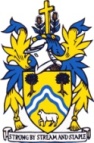 DRAFT MINUTES OF WOTTON-UNDER-EDGE TOWN COUNCILFINANCE & SPECIAL PURPOSES COMMITTEE HELD ON 2ND AUGUST 2021, 7.00PM in the Coombe Suite at the Civic CentrePRESENT: Cllrs: R Claydon (Chairman), N Pinnegar (Vice Chairman), M Tucker, J Cordwell, T Luker.In attendance: Town Clerk A Durn, Cllrs D Thomas and J Turner.                      FSP.0001	To elect the Chair of the Finance & Special Purposes Committee		It was RESOLVED to elect Cllr R Claydon as Chairman of the Finance & 			Special Purposes Committee	FSP.0002	To elect the Vice Chair of the Finance & Special Purposes Committee		It was RESOLVED to elect Cllr N Pinnegar as Vice Chairman of the Finance 		& Special Purposes Committee. FSP.0003	Apologies for absence. There were no apologies received.	FSP.0004	Declarations of Interest & Dispensations.  		There were no Declarations of Interest or Dispensations requests received.FSP.0005	Public Forum. 		There were no public submissions. Cllrs Turner and Thomas were thanked 		for attending.FSP.0006	To receive the Chairman’s Report. The Chairman had previously circulated his comments on the LCC report. FSP.0007	Minutes of January 7th 2020 Meeting It was RESOLVED to approve the Minutes of the meeting of the Finance & 	Special Purposes Committee held on 7th January 2020 as a true and fair 	view. FSP.0008	EXEMPT ITEMS: Prior to consideration of the following agenda items, 		councillors are invited to pass the following resolution: Pursuant to the 		provisions of the Public Bodies (admissions to Meetings) Act 1960 (as 		extended by S100 of the Local Government Act 1972), the Press and 			Public be excluded from the meeting for the following items of 				business on the grounds that its consideration would involve the 			disclosure of exempt information	It was RESOLVED to exclude the Press and public.FSP.0009	To consider the staff review report from LCC and agree recommendations to Council There was a lengthy and detailed discussion on the report and its recommendations.It was RESOLVED to increase the Assistant Clerk’s salary by one SCP point in recognition of her achievement of the CILCA qualification, backdated to the notification of becoming qualified. It was RESOLVED to recommend to Council to make the current Caretaker post permanent. It was RESOLVED to accept the majority of the LCC report recommendations and for the Clerk to do further analysis and discussions with staff and report back to Council.This completed the business of the Finance & Special Purposes Committee at 9.40pmSigned………………………………………………………Dated: ……………………………..Chairman 